TITLE OF PAPER [SHORT, MAXIMUM 15 WORDS, BOLD, UPPERCASE]Main author*1 , Second author2, Third author 331Affiliation 12Affiliation 2*Corresponding author: [main author’s email]Keywords: please provide maximum 5 keywords separated with comma. Typeset in Time New Roman, 9pt, alignment left, line spacing: single1. INTRODUCTIONScientific articles of Hoa Sen University Journal of Science formatted by Microsoft Word, A4 size, spacing before - 6pt and spacing after - 0pt; Align Justify; Layout: left 3 cm, right 2.5 cm, above 2.5 cm, below 2.5 cm; Unicode, Times New Roman, font size 11; single line spacing. The first line of each segment is indented 1tab x 1.27 cm (1inch).The introduction should address the research topic, research gaps, and briefly introduce the research content. Some examples of in-text citations with APA style are:One author: According to Smith (2020), the pandemic has caused a significant decline in global tourism. Alternatively, you can use a parenthetical citation: The pandemic has caused a significant decline in global tourism (Smith, 2020).Two authors: Jones and Lee (2019) argue that social media has a positive impact on mental health. Alternatively, you can use a parenthetical citation: Social media has a positive impact on mental health (Jones & Lee, 2019).Three or more authors: Nguyen et al. (2018) conducted a survey on the preferences of online shoppers. Alternatively, you can use a parenthetical citation: A survey on the preferences of online shoppers was conducted (Nguyen et al., 2018).Group author: The World Health Organization (WHO, 2021) issued new guidelines on COVID-19 prevention. Alternatively, you can use a parenthetical citation: New guidelines on COVID-19 prevention were issued (World Health Organization [WHO], 2021).No author: The title of the source is used instead of the author name. For example: The effects of climate change on coral reefs are alarming (“Coral Reefs and Climate Change”, 2020). Alternatively, you can use a parenthetical citation: Coral reefs are facing alarming threats due to climate change (“Coral Reefs and Climate Change”, 2020).The introduction should address the research topic, research gaps, and briefly introduce the research content. 2. LITERATURE REVIEWThis section indicates a summary of theories / theoretical points/researches that have been conducted previously. On that basis, propose research models, research hypotheses or analytical frameworks.3. RESEARCH METHOD Mention the analytical methods/research models for the study. Data sources and sampling/data collection methods should be fully and accurately cited.4. RESULTS AND DISCUSSIONSThe study results must be clear and concise. Use an appendix or additional documentation if needed.4.1. Result4.1.1. TableAll tables must be centered and placed after the paragraph refer to them. Tables are numbered according to their appearance in the article. Capitalize the table name when mentioning them in the text (e.g. “see Table 1”).Table 1
Table captionSource: Citation needed (APA 6th standard). TNR format, font size 10Note: Notes (if any) must be placed at the bottom of the table4.1.2. FigureAll graphs, charts, maps, flowcharts ... must be referred as figures. Theses figures are centered, and placed after the text referring to them. Capitalize the headings of the table name when referring to them in text (e.g. “see Figure 1”).Figure 1: Figure captionSource: Citation needed (APA 6th standard). TNR format, font size 10Note: Notes (if any) must be placed at the bottom of the table4.1.3. FormulasMath equations should be numbered consecutively, in parentheses, on the right side of the page and formatted as editable text. 	                 (1)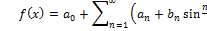 4.1.4. AbbreviationTerms should be used consistently. They are used after the full term has been introduced.4.2. DiscussionThe discussion should highlight the special and outstanding points of the research; explain research results, the impacts; compared with previous studies.  5. CONCLUSIONS Conclusions are drawn directly from the results of the study. Suggesting and proposing solutions based on the results of the study.  ACKNOWLEDGEMENTSAcknowledgments should concisely address all the contributions of the organizations and individuals that have enabled the research to be carried out (with their permission). Any conflict of interest should be mentioned.REFERENCES[APA format 6th or 7th edition]1.  Book/ report (print):Last name, First letter of first name. First letter of middle name. (Year of publication). Title of book. Place of publication: Publisher.Last name, First letter of first name, & Last name, First letter of first name. (Year of publication). Title of book chapter. In First letter of first name. Last name of editor, First letter of first name. Last name of editor, & First letter of first name. Last name of editor (Eds.), Tiêu đề sách (pp.pages xx-xxx). Place of publication: Publisher.Note: The first letter of the title, subtitle và proper noun must be capitalized.Example:1.1. One author	Freeman, E. R. (1984). Strategic management: A stakeholder approach. Boston, MA: Pitman.Nguyen, V. T. (2003). Quản trị tài chính doanh nghiệp. Hà Nội, Việt Nam: NXB Thống Kê.1.2. Multiple authorsHair, J. F. J., Black, W., C., Babin, B. J., & Anderson, R. E. (2010). Multivariate data analysis. Upper Saddle River, NJ: Prentice-Hall.1.3. Anonymous authorDorland’s illustrated medical dictionary (1st ed.). (2007). Philadelphia, PA: Saunders.1.4. Author is an organization or institutionAmerican Psychiatric Association. (1994). Diagnostic and statistical manual of mental disorders (4th ed.). Washington, DC: Author.1.5. Book chapter and reprinted bookPalmer, F. (2007). Treaty principles and Maori sport: Contemporary issues. In C. Collins & S. Jackson (Eds.), Sport in Aotearoa/New Zealand society (2nd ed., pp. 307-334). South Melbourne, Australia: Thomson.2. Book/ report (online):Last name, first letter of first name. First letter of middle name. (Year of publication). Title of chapter. In Title of book (pp.xx-xx). doi:…....Last name, first letter of first name. First letter of middle name. (Year of publication). Title. Retrieved from http://…Example:Lance, L. (2011). Nonproduction benefits of education: Crime, health, and good citizenship. In Handbook of the economics of education (Vol. 4, pp.183-282). doi:10.1016/B978-0-444-53444-6.00002-XMartin, J. L. (2011). The explanation of social action. Retrieved from http://ebookcentral.proquest.com3. Journal article (print version)Last name, first letter of first name. First letter of middle name. (Year of publication). Title of journal article. Journal name, Volume(Issue), trang xxx-xxx. doi:10……Example:3.1. One authorWilliams, J. H. (2008). Employee engagement: Improving participation in safety. Professional Safety, 53(12), 40-45.3.2. Two to seven authorsKeller, T. E., Cusick, G. R., & Courtney, M. E. (2007). Approaching the transition to adulthood: Distinctive profiles of adolescents aging out of the child welfare system. Social Services Review, 81, 453- 484.Mathews, J., Berrett, D., & Brillman, D. (2005, May 16). Other winning equations. Newsweek, 145(20), 58-59.3.3. Eight authors and moreWolchik, S. A., West, S. G., Sandler, I. N., Tein, J.Y., Coatsworth, D., Lengua, L., ...Griffin, W. A. (2000). An experimental evaluation of theory-based mother and mother-child programs for children of divorce. Journal of Consulting and Clinical Psychology, 68, 843- 856.4. Journal article (online version):Last name, first letter of first name. first letter of middle name. (Year of publication) Title of journal article. Journal name, Volume(Issue), page number xxx-xxx. doi:10…..Họ viết tắt, Tên viết tắt., & Họ viết tắt, Tên viết tắt. (Năm). Title of journal article. Journal name, Volume(Issue), page number xxx-xxx. Retrieved from http://www… or Retrieved from the website: (name of the database)Note: Journal name and volume must be italicized, issue has to put in brackets.Example:Senior, B., & Swailes, S. (2007). Inside management teams: Developing a teamwork survey instrument. British Journal of Management, 18, 138-153. doi:10.1111/j.1467-51.2006.00507.xLodewijkx, H. F. M. (2001, May 23). Individual-group continuity in cooperation and competition under varying communication conditions. Current Issues in Social Psychology, 6(12), 166-182. Retrieved from 
http://www.uiowa.edu/grpproc/crisp/crisp.htmArticle informationABSTRACTReceived: Accepted: Available online: Type the text of your abstract here. Abstract is obligatory for all articles. Abstract should be limited to 1 paragraph (from 150 to 250 words) and convey the research objectives, the methods, the results and conclusions, and explain the significance of the results. Typeset in Time New Roman, 9pt, alignment: justify; line spacing: single.Nhập văn bản tóm tắt của bạn vào đây. Tóm tắt là bắt buộc cho tất cả các bài báo. Tóm tắt nên được giới hạn trong 1 đoạn (từ 150 đến 250 từ) và truyền đạt mục tiêu nghiên cứu, phương pháp, kết quả và kết luận, đồng thời giải thích ý nghĩa của kết quả. Dùng phông chữ Time New Roman, cỡ chữ 9pt, căn chỉnh hai lề, giãn dòng đơn.Column titleColumn titleColumn titleLine 112Line 234Line 356